Přihláška na letní příměstský tábor s Rejnokem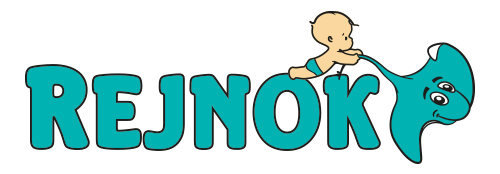 Termín tábora:      10.7. - 14.7.2023Částka za tábor:    4.500,-                                                                                                       Jméno a příjmení dítěte:  Datum narození:  Kontakt na zákonného zástupceJméno a příjmení:Mobil, pevná linka: E-mail: Platba v hotovosti u nás na recepci, dítě je závazně přihlášeno po zaplacení zálohy 1.000,- do 19.5.2023. Zbylou částku 3.500,- je potřeba uhradit nejpozději do 23.6.2023.Pokud odhlásíte dítě 14dnů před nástupem na příměstský tábor, vracím celou zaplacenou částku. Pokud odhlásíte dítě 7 dní před nástupem na příměstský tábor, vracím 50% z uhrazené částky. V případě, že odhlásíte dítě později než 5 dnů před nástupem na příměstský tábor, storno poplatek je 100% z celé částky. Souhlasím s uveřejňováním fotografií příměstského tábora.Datum:                                                               Podpis: